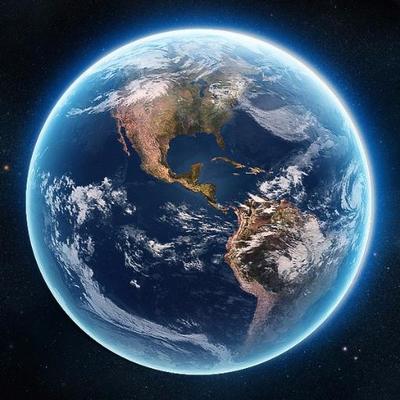 TEAM AMIN: LOVE TO LEARN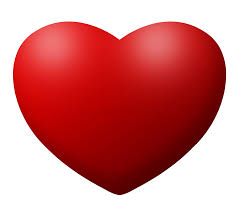      Due week beginning: Thursday 24th May 2018The Speaker CompetitionThe topic of discussion is 'For the better of the world, we should change...'Team Amin have been discussing what they might change to make the world a better place. Some of their suggestions include: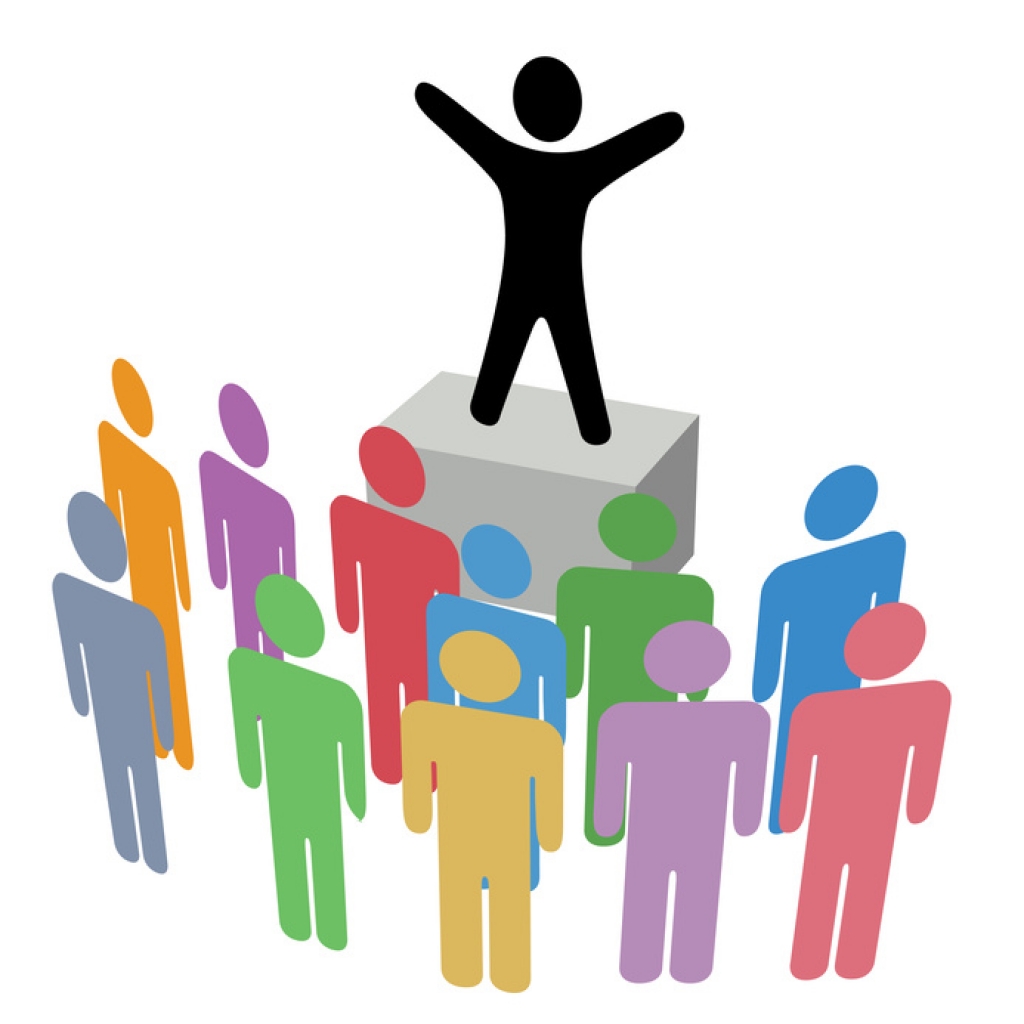  - being respectful of each other-  reducing littering and trying to recycle more - gender equality These themes have been generated by the children which is fantastic and which I hope they’ll use in their speeches. We will run a class contest to generate our class winners. The children’s speeches should last no longer than 1 minute and 30 seconds and should aim to be expressive, persuasive, inspiring and humourous. Team Amin's winner will compete against the other RAPS class winners and three RAPS finalists will then be chosen. Across the trust, the VAT winners will then compete in one final competition. This L2L needs to be in by Thursday 24th May.